M. Ward Reveals “Unreal City” Video; North American Tour Kicks Off April 17; New Track “Torch” Out Now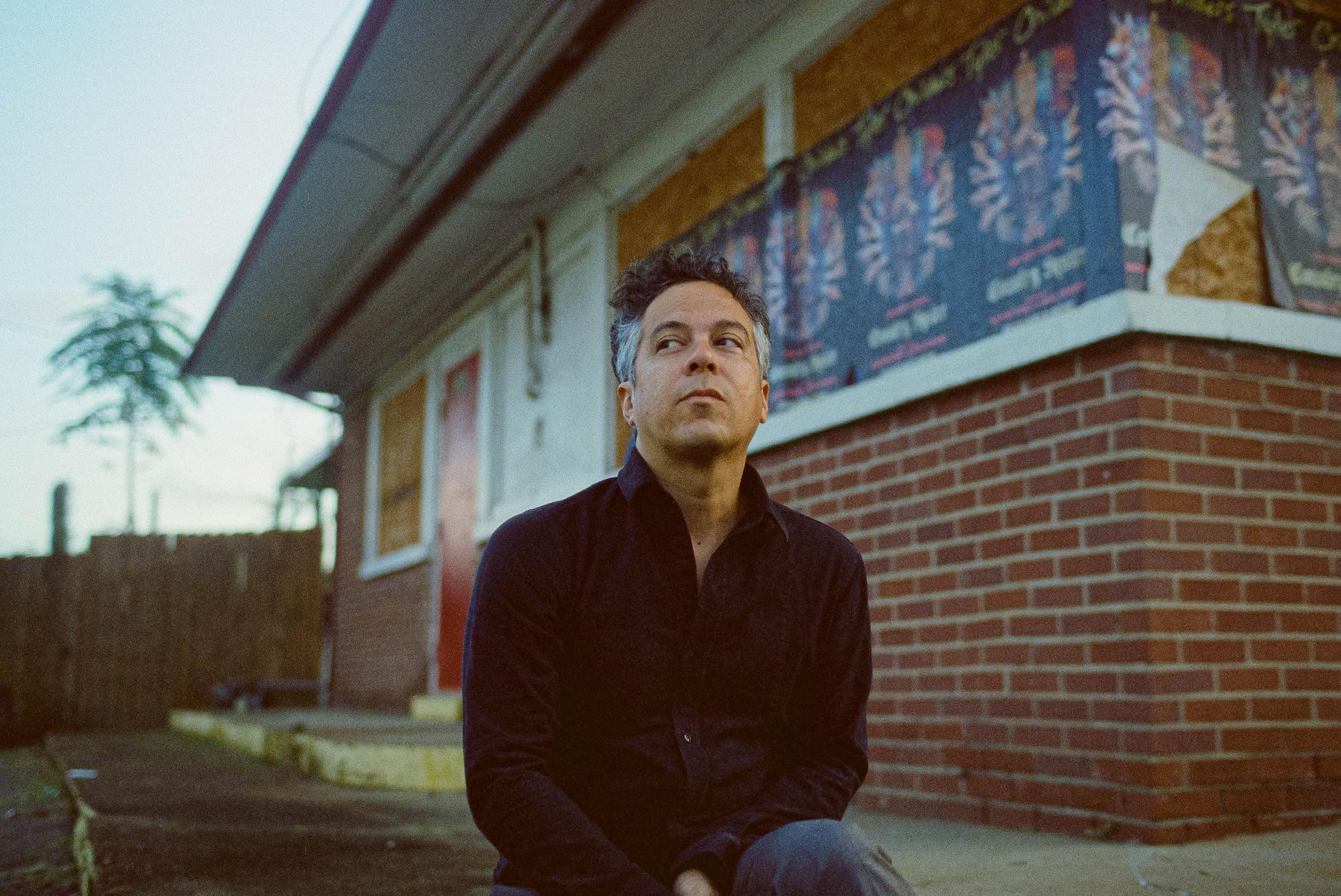 Photo Credit: Wrenne EvansWatch “Unreal City” Video HEREM. Ward has unveiled the video for his current single “Unreal City.” Directed by Beatrice Pegard and filmed in Paris, France, the video comes ahead of the April 3rd release of highly anticipated new album Migration Stories (Anti Records). Pegard adds, "The video is about finding joy and wonder in the most random moments and places, paying homage to Jean-Luc Godard and the New Wave."Another track from the album, “Torch,” is out now. 
Listen to “Torch” HereFor Migration Stories, his tenth studio album, Ward journeyed to Quebec, Canada to work with Arcade Fire’s Tim Kingsbury, Richard Reed Parry, producer/mixer Craig Silvey (Arcade Fire, Arctic Monkeys,  Florence and the Machine) and Teddy Impakt. Together they recorded a collection of 11 songs inspired by stories of human migration. Languid, hazy and often dream-like in narrative, these songs have their origins in pictures from newspaper and television reports, stories told by friends and tales from Ward’s own family history. At Arcade Fire’s Montreal studios the assembled talents recorded what he describes as “11 largely instrumental ballads - a sci-fi fast forward to a more silent night many generations from here to a maybe-era where movement is free again.” M. Ward released the album’s sublime opener “Migration Of Souls” at the tail end of 2019.Listen to “Migration Of Souls” HereWatch the Music Video for “Unreal City”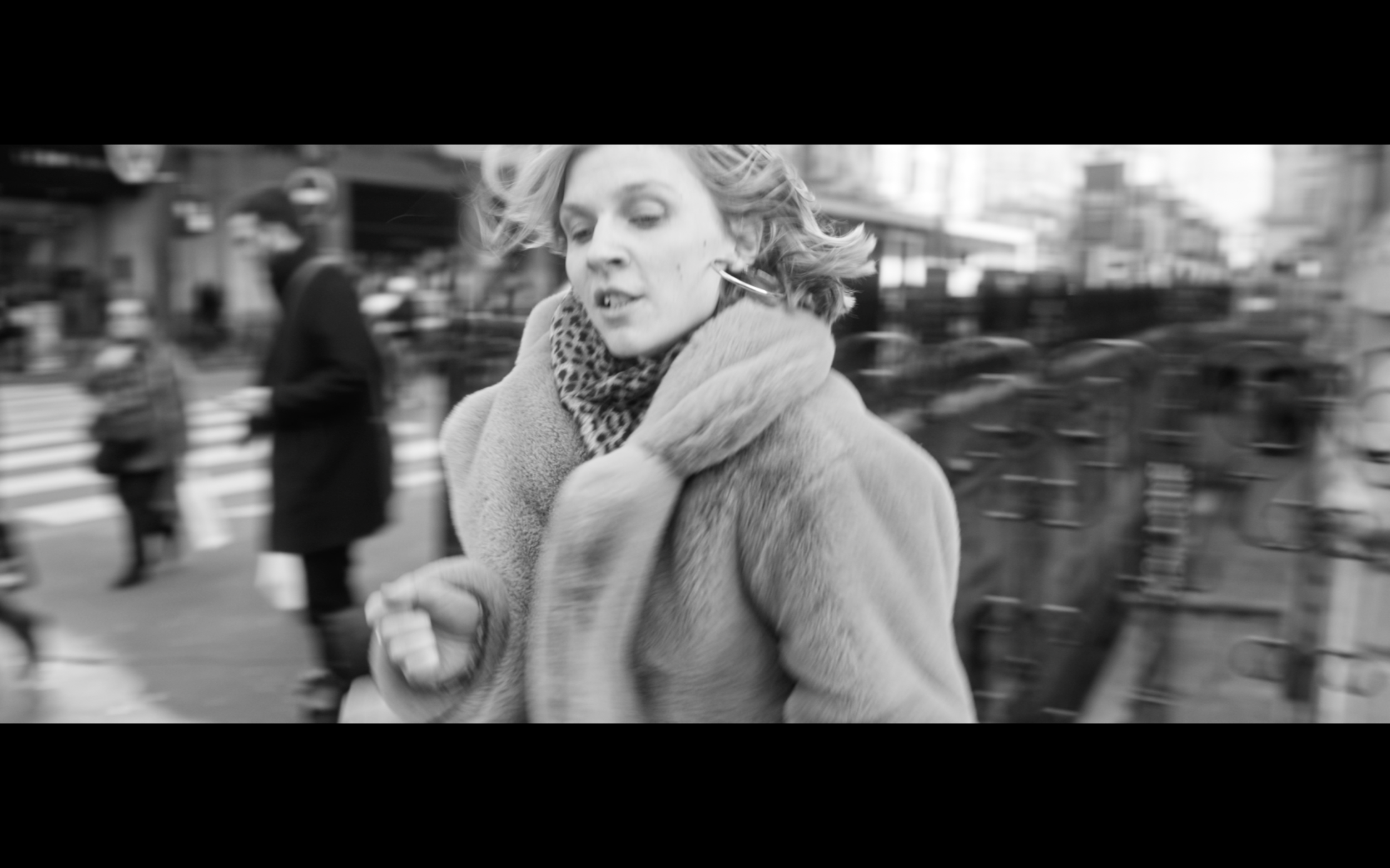 M. Ward Tour Dates:04/17/20 - Philadelphia, PA @ Union Transfer - Tickets04/18/20 - Washington, DC @ U Street Music Hall - Tickets04/19/20 - Jersey City, NJ @ White Eagle Hall - Tickets04/22/20 - New York, NY @ Bowery Ballroom - Tickets04/24/20 - Boston, MA @ The Sinclair - Tickets04/25/20 - Holyoke, MA @ Gateway City Arts - Tickets04/26/20 - Woodstock, NY @ Levon Helm Studios - Tickets04/28/20 - Ithaca, NY @ The Haunt - Tickets04/29/20 - Toronto, ON @ The Great Hall - Tickets05/01/20 - Chicago, IL @ Thalia Hall - Tickets05/02/20 - Madison, WI @ Majestic Theatre - Tickets05/03/20 - Minneapolis, MN @ First Avenue - Tickets05/10/20 - Los Angeles, CA @ Regent Theater - Tickets05/11/20 - Felton, CA @ Felton Music Hall - Tickets05/14/20 - Portland, OR @ Revolution Hall - Tickets05/16/20 - Seattle, WA @ The Neptune Theatre - Tickets05/17/20 - Tacoma, WA @ Elks Temple - Tickets05/19/20 - Sonoma, CA @ Gundlach Bundschu Winery - Redwood Barn - Tickets05/20/20 - San Francisco, CA @ The Chapel - Tickets05/22/20 - San Luis Obispo, CA @ Fremont Theater - Tickets05/23/20 - Solana Beach, CA @ Belly Up Tavern - Tickets10/27/20 - Edinburgh, UK @ The Caves - Tickets10/28/20 - Liverpool, UK @ District - Tickets10/29/20 - London, UK @ Islington Assembly Hall - Tickets10/31/20 - Paris, France @ La Maroquinerie - Tickets11/01/20 - Amsterdam, Netherlands @ Paradiso Noord - Tickets11/02/20 - Cologne, Germany @ Blue Shell - Tickets11/04/20 - Berlin, Germany @ Privatclub - Tickets11/05/20 - København, Denmark @ Hotel Cecil - Tickets11/06/20 - Oslo, Norway @ John Dee Live Club & Pub - Tickets11/07/20 - Stockholm, Sweden @ Södra Teaterns - TicketsEarly Praise for M. Ward & Migration Stories:“Migration Stories is a spare and spacious 11-song album. It’s written from the point of view of people living their day-to-day amidst political chaos, relying on faith and hope to keep going to try and find better lives. Ever since early human history, people have migrated, immigrated and emigrated. So, Ward thought, he should tell some of their stories. And he does so in his signature restrained, hypnotic style.” - American Songwriter "While “Migration of Souls” leaned into Ward’s more sparse eerie folk roots, his latest single sits more in an ’80s-soaked synthy realm. Sparkling percussion, caramel-smooth synths, and tiny little punchy beats all meld in soothing sounds, with Ward’s own signature gravely timbre moving across with an unshakeable ease."” - Consequence of Sound “The record approaches the complex conditions of human passage, some of which evoke Ward’s family history. But it does so from a place of aspiration, projecting an image of free movement amid peace.” - The Oregonian Keep up with M. Ward:Instagram / Website / Facebook / Twitter For more information on M. Ward contact Chloe Walsh or Shane Greenberg:  ChloeW@GrandstandHQ.com / ShaneG@GrandstandHQ.com / 213 278 0320 